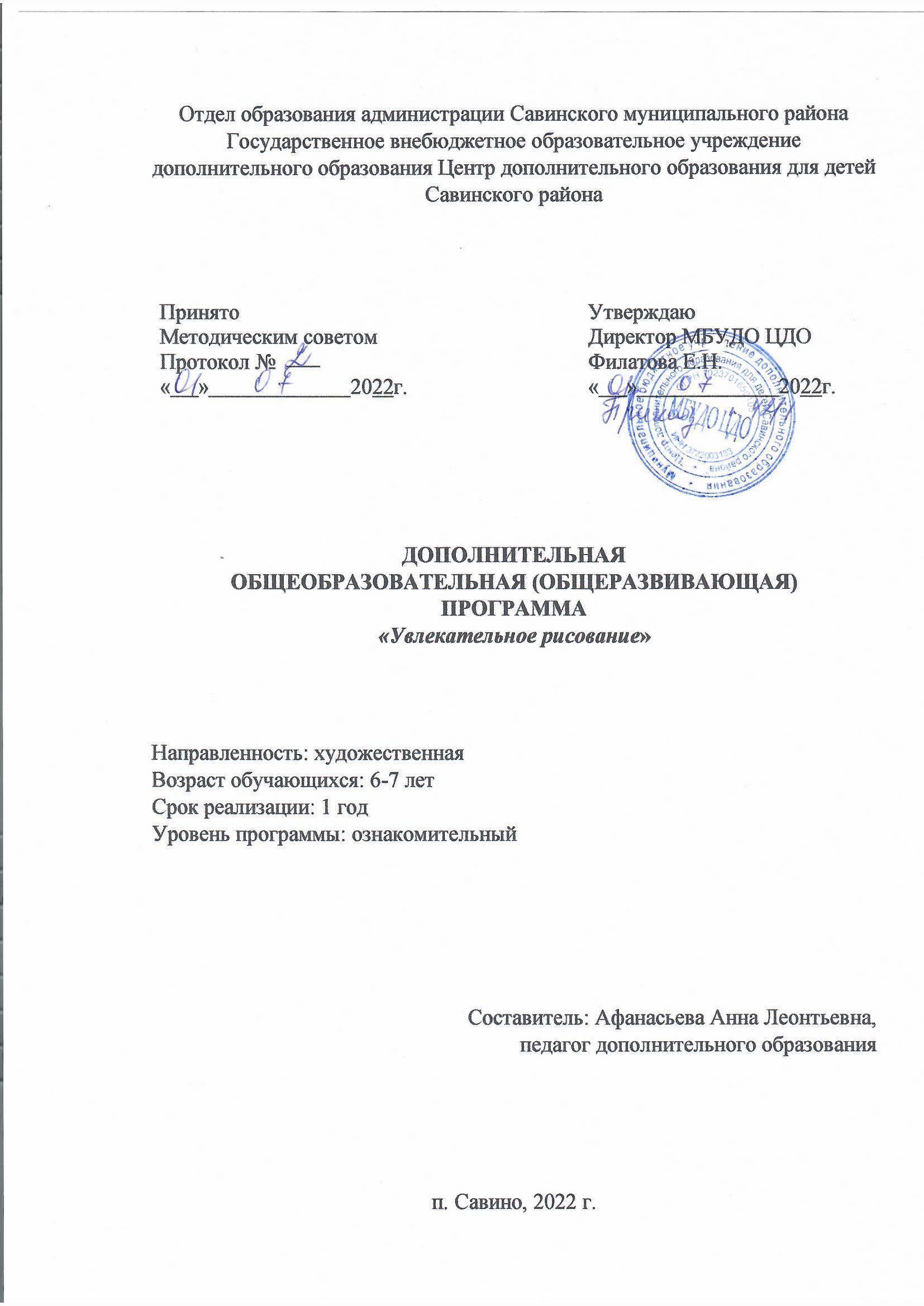 Раздел 1. «Комплекс основных характеристик программы»Пояснительная запискаФедеральный закон от 29.12.2012 № 273-ФЗ «Об образовании в Российской Федерации».Концепция развития дополнительного образования детей до 2030 года (утверждена распоряжением Правительства Российской Федерации от 31 марта 2022 г. № 678-р).Приказ Министерства труда и социальной защиты РФ от 5 мая 2018 г. № 298н «Об утверждении профессионального стандарта “Педагог дополнительного образования детей и взрослых”.Приказ Минпросвещения России от 09.11.2018 г. №196 «Об утверждении порядка организации и осуществления образовательной деятельности по дополнительным общеобразовательным программам» (Зарегистрировано в Минюсте России 29.11.2018 г. № 52831) с изменениями и дополнениями (Приказ Минпросвещения России от 30 сентября2020г. №533).            Дополнительная общеобразовательная общеразвивающая программа «Увлекательное рисование» (далее Программа) имеет художественную направленность, относится к ознакомительному уровню обучения.  Дети – прирожденные художники, ученые, изобретатели – видят мир во всей его своеобразности и первозданности; каждый день они заново придумывают свою жизнь. Они любят фантазировать и экспериментировать… В законе РФ «Об образовании» определен в качестве принципа государственной политики гуманистический характер образования, приоритет общечеловеческих ценностей, свободного развития личности (ст.2). Практический гуманизм предусматривает обеспечение комплекса условий для развития каждого человека как высшей самостоятельной ценности, как индивидуальности.Новизна Программы Настоящая программа описывает курс по рисованию с использованием нетрадиционных техник изображения для детей 6-7 лет.Программа дополнительного образования носит инновационный характер, так как приобщает детей к искусству посредством различных техник нетрадиционного рисования (рисование ладошкой, рисование пальчиками, оттиск пробкой, оттиск печатками из ластика, набрызг, кляксография монотипия, пластилинография и т.д.) и дает немалый толчок детскому воображению и фантазированию.Занятия в объединение полезны и увлекательны, потому, что происходят в необычной обстановке, где эстетическая среда настраивает на творческуюдеятельность. Работа в кружке позволяет систематически последовательно решать задачи развития художественно-творческих способностей. В студии имеется весь необходимый изобразительный материал, место для выставки детских работ. На занятиях в кружке применяется музыкальное сопровождение, что способствует созданию выразительного художественного образа.Актуальность ПрограммыБазируется на современном понимании проблемы взаимодействия человека и природы. Целительная сила природы хорошо известна. Но экологию нельзя ограничивать только задачами сохранения экологической среды. Для жизни человека не менее важна среда, созданная культурой его предков и им самим. Сохранение культурной среды не менее важно, чем сохранение окружающей природы.Педагогическая целесообразностьПредлагаемая система художественно-творческих заданий направляет педагогическую работу на формирование у детей целостных представлений о природе как о живом организме, что является сутью экологического и художественного воспитания.Цель Программы:Формирование интереса к эстетической стороне окружающей действительности и удовлетворение потребности детей в самовыражении, в процессе совместной деятельности педагога с детьми в художественно- творческом направлении.Задачи Программы:Обучающие:обучать способам деятельности,формировать умения и навыки детей в изобразительных, декоративных и конструктивных видах творчества,обучать «языку изобразительного искусства».Развивающие:развивать	фантазию	и	воображение	через	приумножение	опыта творческой деятельности,развивать «культуру творческой личности» (самореализация личности).приобщать к мировой художественной культуре.Воспитательные:воспитывать духовно богатую личность,формировать экологическую культуру ребенка,передавать и копить опыт эстетического (эмоционально-ценностного) отношения к миру.Отличительные особенности программы.Дополнительная образовательная программа «Увлекательное рисование» составлена на основе программы	Т.А.	Копцевой	 «Природа	и	художник».	 Программарассчитана на один год обучения. Мир природы в этой программе выступает как предмет пристального наблюдения и как средство эмоционально-образного воздействия на творческую деятельность детей.Ребенок живет в конкретной природной и культурной среде, в то же время он является членом большой многонациональной семьи народов мира. Приобщая детей к национально-региональному наследию, мы расширяем горизонты их познания.Экология природы, экология культуры – это грани одной проблемы – сохранения в человеке человечности.Ребенок – художник, наблюдая за природой, выражает в творчестве свое видение происходящих в ней явлений.Система художественно-творческих заданий имеет концентрический принцип построения. Каждая новая ступень вбирает в себя основное содержание предыдущих, раскрывая его на новом уровне сложности.Структурной особенностью программы является блочно-тематическое планирование. Основные разделы программы группируются вокруг единой темы. Содержание каждого года основываются на четырех тематических блоках: «Мир природы», «Мир животных», «Мир человека», «Мир искусства». - тематический блок «Мир природы» - изображение различными художественными материалами образов неба, земли, деревьев, трав, цветов, овощей. Знакомство с произведениями художников, работающих в жанрах пейзажа и натюрморта, с работами мастеров декоративно-прикладного творчества.-  тематический блок «Мир животных» - изображение различными художественными материалами образов птиц, рыб, насекомых, млекопитающих, диких и домашних животных. Знакомство с произведениями художников, работающих в анималистическом жанре и др. тематический блок «Мир человека» - изображение различнымихудожественными материалами образов людей (членов семьи, людей разных возрастов и профессий), мир фантазий и увлечений человека, посуды, костюма, транспорта, архитектуры. Знакомство с произведениями книжных иллюстраторов, художников, работающих в портретном, бытовом и историческом жанрах.-  тематический блок «Мир искусства» - изображение различными художественными материалами сюжетов на темы литературных, музыкальных и театральных произведений. Знакомство с произведениями живописцев, графиков, скульпторов, архитекторов, дизайнеров, роботами народных мастеров мирового и отечественного искусства.Доминирующая форма преподавания материала – сказочно-игровая (сказочные повествования, рассказы, экскурсии, наблюдения, игровые ситуации). Педагог создает на занятиях ситуации образных сравнений, при которых раскрывается творческий потенциал ребенка, его наблюдательность, фантазия, воображение.Возраст обучающихся:Программа предназначена для обучающихся в возрасте от 6 до 7 лет.Срок реализации Программы:Программа рассчитана на 1 год обучения.Форма организации образовательной деятельности и режим занятий:Форма организации образовательной деятельности – групповая, очно- заочная с возможностью применения дистанционного обучения. На занятиях применяется дифференцированный, индивидуальный подход к каждому обучающемуся.Количество детей в группе до 15 человек.Режим занятий:Занятия проводятся 1 раза в неделю по 2 часа. Каждое занятие включает в себя 30 мин. Учебного времени.Ожидаемые результаты освоения ПрограммыПо окончанию обучения по Программе обучающиеся будут   знать:цвета спектра и последовательность их расположения;названия основных и составных цветов;теплые (красный, оранжевый, желтый) и холодные (синий, голубой, фиолетовый) цвета;названия инструментов, приспособлений;названия материалов, применяемых в работе;основные выразительные средства живописи (цвет, колорит) и графики (линия, штрих);простые пространственные отношения в рисунке (ближе – дальше).По окончанию обучения по Программе обучающиеся будут    уметь:составлять цвета (красный + синий = фиолетовый, красный + желтый = оранжевый, желтый + синий = зеленый);смешивать цвета для получения светлых оттенков (розовый, голубой и др.);подбирать краски в соответствии с настроением рисунка;рисовать простой орнамент (растительный и геометрический);красиво располагать изображение на листе, составлять простую композицию;рисовать гуашевыми и акварельными красками, восковыми мелками;рисовать мягкими кисточками (концом, всем ворсом, мазком) и жесткими (тычком);-передавать форму изображаемых предметов, их характерные признаки, пропорции, несложные движения.Формы контроля и оценочные материалыОценка результатов заключается в анализе детских работ педагогом вместе с детьми в процессе обучения. При анализе работ важно в каждой найти что- то значительное. Не допустима дифференциация работ (эта самая лучшая, а эта – худшая).Рисунки, выполненные детьми, служат отчетным материалом работы. Они могут быть выставлены на выставке в конце занятия, тематических выставках, выставке по итогам года. Также выполняемые детьми работы могут служить основой индивидуальных, групповых или коллективных проектов.Оцениваются по трехбалльной системе – «удовлетворительно», «хорошо»,«отлично». Входной контроль осуществляется в начале учебного года в виде наблюдения педагога за простейшей практической работой обучающегося.Текущий контроль осуществляется на каждом занятии в качестве педагогического наблюдения за выполнением практического задания.Промежуточный контроль осуществляется в середине учебного года в виде наблюдения педагога за выполнением практического задания.Итоговый	контроль	проводится	в	конце 	учебного	год	в виде самостоятельного изготовления фигуры, модели, конструкции.Формы оценки качества знаний – устные опросы, наблюдения педагога за выполнением практического задания.Учебный (тематический) план ПрограммыСОДЕРЖАНИЕ ПРОГРАММЫ2. Организационно-педагогические условия реализации ПрограммыМатериально-техническое обеспечение программыКабинет укомплектован регулируемыми столами по высоте, стульями для учащихся, доской (маркером) учебной, шкафами для хранения папок с работами детей, специальной литературы, имеется подвесной стенд для лучших работ, комплекты раздаточного материала и комплекты демонстрационного материала. Методические особенности (механизм) реализации программыМетоды организации занятий: беседа, рассказ педагога, презентации, игры, экскурсии, показ видеофильмов. В работе с детьми используются наглядные, словесные, игровые, практические методы и приемы.Наглядные:репродукции картин, образцы, фотографии и другие наглядные пособия;-рассматривание отдельных предметов;-показ педагогом приемов изображения, показ детских работ.Словесные:беседа; беседа	по	принципу	 «занимательного	общения» (использование эвристических методов), методы	 «замещения» 	и	 «путешествий» 	 (использование	элементов пантомимы и театрализации) вопросы;использование словесного, художественного образа.Игровые:сюрпризный момент (использование кукол, масок, костюмов);музыкальное сопровождение;обыгрывание проблемной ситуации.Основные условия организации образовательного процесса:оснащение необходимым оборудованием и наглядными пособиями.Перечень учебно-методического обеспечения:Оборудование и приборы: костюмы, маски, перчаточные, магнитофон, диски с музыкальным сопровождением, природный материал, иллюстрации,    репродукции    картин    мировых    художников, фотографии, рисунки старших детей за прошлые года, работы самогопедагога, акварель, гуашь, фломастеры, простой карандаш, восковые мелки, пастель, уголь, пластилин, клей, цветная бумага, ракушки, бумага разного формата, палитра, кисточки, салфетки, стаканчики для воды, игрушки по теме занятия.Работа с родителямиВ процессе реализации Программы большое внимание уделяется работе с родителями. Успех в работе с родителями невозможен без их активного включения в учебно-воспитательный процесс, в организацию и проведение различных мероприятий. Продуктивность взаимодействия в определенной степени обусловлено оптимальным выбором приёмов, методов и форм работы. Основное условие эффективного сотрудничества – уважительно-доверительные отношения. Первостепенной задачей при организации образовательного процесса является создание атмосферы теплоты и взаимопонимания.Работа с родителями предусматривает:индивидуальные беседы и консультации;беседы;совместные воспитательные мероприятия.Взаимодействие	строится	по	трём	направлениям: познавательной, практико-ориентированной и досуговой деятельности.Формы	познавательной	деятельности: открытые занятия, воспитательные мероприятия, совместная деятельность в рамках проекта.Формы практико-ориентированной деятельности: участие в различных акциях, конкурсах, проведение презентаций творческих работ обучающихся.Формы досуговой деятельности: совместные праздники, посещение выставок, музеев.Список Литературы:Казакова Р.Г. Рисование с детьми дошкольного возраста: Нетрадиционные техники, планирование. Конспекты занятий/. М.: ТЦ «Сфера», 2005.Антонова Т.В., Алиева Т.И. Истоки. Примерная основная общеобразовательная программа дошкольного образования. М.: ТЦ Сфера, 2011.Цквитария Т.А. Нетрадиционные техники рисования. Интегрированные занятия в ДОУ. М.: ТЦ Сфера, 2011.Галанов А.С., Корнилова С.Н., Занятия с дошкольниками по изобразительному искусству/.– М.: ТЦ Сфера, 1999.Алексеевская Н.А. Карандашик озорной. – М.: Лист, 1999.Лубковска К., Згрыхова И. Сделаем это сами: Пособие для воспитателя детского сада. М.: Просвещение, 1983.Лыкова И.А. Изобразительное творчество в детском саду. Путешествия в тапочках, валенках, ластах, босиком, на ковре - самолете и в машине времени. Занятия в ИЗО-студии. – М.: Издательский дом «Карапуз», 2008.Лыкова И.А. Программа художественного воспитания, обучения и развития детей 2 – 7 лет «Цветные ладошки». – М.: «Карапуз-дидактика», 2007.Конощук С.И. Фантазии круглый год: Пособие для пед. коллективов детских садов, студентов, родителей.- М: Обруч, СПб.: Образовательные проекты, 2011.10Яковлева Т.Н. Пластилиновая живопись. Методическое пособие. – М.: ТЦ Сфера, 2010.11. Кихтева Е.Ю. Рисуют малыши: Игровые занятия с детьми 1-3 лет. – М.: Мозаика-Синтез, 2008.12Тихомирова О.Ю., Лебедева Г.А. Пластилиновая картина: Для работы с детьми дошкольного и младшего школьного возраста.- М.: Мозаика-синтез, 2011.Колдина Д.Н. Рисование с детьми 3-4 лет. Конспекты занятий. – М.: Мозаика-Синтез, 2008.Корнилова С.Н., Галанов А.С. Уроки изобразительного искусства для детей 5-9 лет.- М.: Рольф, 2000.Уотт Ф. Я умею рисовать /Пер. с англ. О. Солодовниковой.- М.: ООО«Издательство «РОСМЭН-ПРЕСС», 2003.Комарова Т.С. Детское художественное творчество. Методическое пособие для воспитателей и педагогов. – М.: Мозаика-Синтез, 2005Литература для детей:Позина Е. Времена года в стихах,	рассказах и загадках./Издательство«Стрекоза», 2007.Табенкова А.Л., Боголюбская М.К. Хрестоматия по детской литературе. М. Просвещение, 1988.3Лыкова И.А. Журнал «Рисуем натюрморт» Издательский дом «КАРАПУЗ» 2001 г.Лыкова И.А. Альбом «Цветные хвостики» Издательский дом «КАРАПУЗ» 2001 г.Лыкова	И.А.	Альбом	«Пестрые	крылышки».	Издательский	дом«КАРАПУЗ» 2001 г.Курочкина Н.А. «Знакомим с натюрмортом» Учебно – наглядное пособие СПб.: ДЕТСТВО-ПРЕСС,2005 гКурочкина Н.А. «Знакомим с книжной графикой». Учебно – наглядное пособие СПб.: ДЕТСТВО-ПРЕСС,2005 г.Курочкина Н.А. «Знакомим с пейзажной живописью". Учебно – наглядное пособие СПб.: ДЕТСТВО-ПРЕСС,2005 г.Г. Ветрова «Сказка о сказочнике. Васнецов» Издательство «Белый город».Г. Ветрова «Сказка о правдивом художнике. Серов» » Издательство«Белый город».Г.	Ветрова	«Сказка	о	художнике	и	весенних	птицах.	Саврасов» Издательство «Белый город».Содержание учебного (тематического) плана №Тема занятияКол-во занятийсентябрь1.«Техника пластилинографии».12. «Бабочки».13. «Рыбки».14. «Желтые листья летят».15.«Фруктовый натюрморт».16.«Полевые цветы».17.«Декоративная птица».18.«Сказочное дерево».1октябрь1.Техника «Монотипия пейзажная».12. «Осень на опушке краски разводила».13. «На лесной полянке».14. «Вечерний закат».15. «На реке».16. «Утро».17. «Техника ниткографии».18. «Тюльпаны».1ноябрь1.«Дорисуй предмет».12.«Техника «Кляксография с трубочкой».13.«Осенний лес».14.«Горы».15.«Удивительные деревья».16.«Техника «Акварель и восковые мелки».17.«Подводное царство».18.«Величавые деревья».1декабрь1.«Розовый фламинго».12.«Витражи».13.«Птицы-ладошки».14.«Дождь и радуга».15.«Загадочные снежинки».16.«Цветы в вазе».17.«Техника «Акварель и акварельные мелки».«Фиалки».18.«Забавные животные».1январь1.«»Зимние деревья»12.«Техника набрызга».13.«Конфетти».14.«Звездное небо».15.«Праздничный салют».16.Техника «Рисование по мокрому листу».17.«Веточка мимозы».18.«Цветы и бабочки».1февраль1.«Украсим салфетку цветами».12.«Зимушка-зима».13.«Натюрморт с фруктами».14.Техника «Оттиск пробкой». «Расписныетарелки».15.«Цыплятки-желтые ребятки».16.«Веселый снеговик».17.Техника «Скатывание бумаги».18.«Волшебные цветочки».1март1.«Ветка мимозы».12.«Мишка косолапый».13.Техника «Оттиск печатками из ластика».14.«Барбарис».15.«Украсим посуду».16.«Весеннее деревце»17.Оттиск смятой бумагой. «Что снится ежику».18.«Здравствуй, киса, как дела?».1апрель1. Техника «Рисование тычком».12. «Котенок».13. «Фрукты».14.«Цветы».15.«Пушистый зайчонок».16.«Белоствольная береза».17. «Цветущая яблоня».18.«Шишки на ветках».1май1.«Салют над городом».12.«Черешня».13.Техника рисования ладошкой. «Разноцветныерыбки».14. «Осьминожки».15.«Сказочная птица».16.Техника рисования пальцами. «Озорные1№Содержание блока, раздела.Содержание блока, раздела.№Содержание блока, раздела.Содержание блока, раздела.Количество часовКоличество часовКоличество часовКоличество часовКоличество часов№Содержание блока, раздела.Содержание блока, раздела.всеговсеготеорияпрактикаФорма контроля1.Техника пластилинографииТехника пластилинографии101019 наблюдение2.Техника Монотипия пейзажнаяТехника Монотипия пейзажная1212111выстаква3.Техника «Кляксография с трубочкой».Техника «Кляксография с трубочкой».1212210выставка4.Техника «Акварель и акварельные мелки». «Фиалки».12121111выставка5.Техника «Оттиск пробкой». «Расписные тарелки».1010228конкурс6.Техника «Рисование тычком».77116выставка7.Техника рисования ладошкой. «Разноцветные рыбки».88117выставкаИтоговое занятие11001выставкаВсего7272996361Образы трав. Травы на закате.Расширить представления детей о флоре нашей страны. Закреплять композиционные умения. Упражнять в технике рисования черной тушью ипалочкой. Вызывать интерес к изображению.Рассматривание фотографий различных трав. Изображение трав (пижма, мятлик, лопух, чернобыльник и др.) на фоне закатного неба.71Образы цветов. Комнатное растение.Расширить представления детей о комнатных растениях. Развивать умение создавать образ комнатного растения живописным	способом.	Дать представление о композиции. Развивать умение видеть различные оттенкизеленого цвета.Изображение комнатного цветка с натуры (по поводу натуры). Придумывание названия рисунку.81Образы деревьев.«Унылая пора, очей очарованье…».Продолжать знакомить детей с жанром пейзажа. Развивать умение видеть в картинах художников настроение природы. Формировать умение передавать в рисунке различные оттенки теплых цветов. Упражнять в технике рисования тычком кисти. Способствовать передаче в рисунке своего настроения.Знакомство с пейзажами И.Левитана «Золотая осень», И. Остроухова «Золотая осень». Анализ наглядного пособия «Теплые и холодные цвета». Изображение лиственного дерева в технике рисования тычком кисти.91Образы деревьев. Березовая рощица.Продолжать знакомить детей с жанром пейзажа. Дать представление о композиции пейзажа. Развивать умение видеть оттенки теплых цветов, передавать настроение пейзажа через колорит. Обратить внимание на выразительные свойства горизонтального формата листа, контраст цвета (теплые кроны берез на фоне холодного неба). Познакомить со способом созданиякроны оттиском поролоновых губок.Рассматривание репродукций пейзажей. Написание красок неба и земли (холодный и теплый колорит). Создание композиций на темы«Березки шепчутся», «Березы в парчовых платьях», «Осень в березовой роще». Показ способа выполнения крон деревьев.10Образы земли. Краски осени. Ковер из осенних листьев.Закреплять знания детей о теплых цветах, характерных для осени. Закреплять знания об основных и составных цветах. Развивать умение смешивать цвета, мазком накладывать их на бумагу.Побуждать создавать красочный ковер с осенними листьями. Упражнять в технике рисования гуашью.Анализ наглядных пособий «Теплые и холодные цвета», «Основные и составные цвета».Смешение красок на палитре (желтая и синяя, красная и синяя, красная и желтая). Изображение ковра из осенних листьев «Золотая осень» или«Унылая пора».111Занятия тематического блока«Мир животных». Образы подводного мира. Рыбы.Познакомить с жизнью, средой обитания, особенностями строения рыб. Закреплять знания о цветах спектра, способах смешения красок, композиции рисунка. Упражнять в технике рисования акварельными и гуашевыми красками. Вызывать интерес к изображаемомуРассматривание иллюстраций с изображением рыб. Проблемные вопросы. Изображение красочной царицы-рыбы в окружении маленьких рыб, подводных растений, ракушек и пр.121Образы насекомых. Семья жуков на прогулке.Познакомить детей с многообразием видов насекомых: бабочки, жуки, стрекозы. Побуждать правильно передавать в рисунке строение жуков, изображать несложный сюжет. Способствовать передаче своего отношения к изображаемому.Рассматривание	фотоиллюстраций	с изображением различных насекомых. Анализ строения жуков. Изображение семейства жуков, больших и маленьких жуков, любующихся цветами.133Образы насекомых. Бабочка.Знакомить с жизнью и строением бабочек. Познакомить с новой техникой создания изображения – монотипией. Дать представление о симметрии. Закреплять знания об основных цветах.Чтение отрывка рассказа о бабочках, рассматривание книжных иллюстраций. Показ этапов изображения бабочки в технике монотипии. Создание красочной бабочки основными цветами .141Образы насекомых. Божьи коровки на листочках.Продолжать знакомство с жизнью насекомых. Упражнять в технике работы акварельными и гуашевыми красками. Формировать	представление	о дополнительных цветах. Закреплять композиционные умения.Рассматривание иллюстраций с изображение божьих коровок.Анализ наглядных пособий «Дополнительные цвета». Изображение одной или нескольких божьих коровок на листе, в траве.151Дикие звери нашихлесов. Зайчиха с зайчатами.Познакомить детей собитателями	наших	лесов.	Вызывать интерес	к		изображению			зайцев. Побуждать		передавать		в		рисунке характер данных животных, движение животных	(идет,	бежит,	оглядывается назад). Развивать умение видеть различные оттенки серого цвета.Рассматривание пособий ииллюстраций с изображением зайцев. Анализ наглядного пособия «Растяжка серого цвета».Изображение зайчихи с зайчатами.161Дикие звери наших лесов.Семья бурых медведей.Продолжать знакомство с обитателями наших лесов. Вызывать интерес к изображению медведей. Побуждать передавать в рисунке несложный сюжет(медведица на прогулке с медвежатами, медведь спит в берлоге и др.). Упражнять в технике работы сангиной.Рассматривание пособий и иллюстраций с изображением медведей. Проблемные вопросы. Изображение медведя сангиной в технике«растирки».171Образы птиц. Совушка – сова.Расширить представления детей о птицах. Познакомить с различными видами сов, особенностями их строения и образа жизни. Развивать умение создавать образ совы сидя или в полете. Развивать умение смешивать цвета с серой краской. Вызывать интерес к изображению совы.Рассматривание вариативных образцов изображения совы, фотографий и иллюстраций. Анализ таблицы «Насыщение цветов серой краской». Изображение совы, сидя или в полете.181Образы птиц. Снегири на рябинке.Расширить представления детей о птицах. Вызвать сочувствие к зимующим птицам. Развивать умение создавать образ важного красногрудого снегиря, стайки снегирей. Формировать умение видеть разные цветовые оттенки, передавать в рисунке оттенки красного цвета. Закреплять знания о приемах работы гуашью.Рассматривание иллюстраций и фотографий. Проблемные вопросы.Моделирование пластикой тела характера птиц. Изображение снегирей на рябинке, припорошенной снегом.191Образы подводного царства.Дельфины в море.Расширить представление детей об обитателях моря. Развивать умение изображать дельфинов в движении. Развивать умение видеть цветовые оттенки. Упражнять в технике рисования восковым мелком и акварелью с солью. СпособствоватьРассматривание фотографий и иллюстраций, рисунков детей за прошлые годы. Проблемные вопросы. Изображение дельфинов, резвящихся в море.201Занятия тематического блока« Мир фантазий и увлечений человека».Холодное царство. Замок для Снежной королевы.Знакомить детей с различными архитектурными постройками. Развивать умение изображать сказочный замок, используя средства выразительности живописи. Закреплять знания о холодных красках, их оттенках, способах их получения в гуаши. Развивать умениечерез цвет и форму замка выражать свое отношение.Рассматривание фотографий, иллюстраций, вариантов изображения. Анализ таблицы«Холодные цвета», «Насыщение цвета белым». Изображение сказочного архитектурного сооружения с использованием холодных красок и их оттенков.211Образы природы в народных праздниках. Масленица.Узорчатое солнышко.Знакомить детей с традицией празднования масленицы. Заинтересовать детей изготовлением «солнышка».Развивать умение быть оригинальными при создании образа солнца. Упражнять в сочетании приемов рисования и аппликации.Рассказ о празднике Масленицы. Показ этапов работы. Изготовление «масленичного» солнышка. Украшение бумажной формы круга узором из колец, лучей, точек, кругов. Дополнение изображения аппликацией лучей из цветной и гофрированной бумаги, ткани.221Весенние праздники. Ветка мимозы.Расширить представления детей о флоре нашей страны. Развиватьумение рисовать ветку мимозы. Упражнять в технике рисования мазком (листья) и тычком (цветы) кисти.Рассматривание фотоиллюстраций, открыток. Изображение ветки мимозы. Составление коллективной композиции «Букет мимозы».231Я мечтаю быть художником.Автопортрет.Познакомить детей с жанром портрета. Знакомить с автопортретами. Развивать умение видеть цветовые оттенки, передавать настроение через цветовую гамму. Вызывать интерес к изображениюсебя в рисунке.Рассматривание автопортретов известных художников. Игра «Создай портрет» на фланелеграфе.Изображение себя в роли художника – с кистями, красками, на фоне картин.241Возраст человека: молодой – старый. Портрет папы.Продолжать знакомство с жанром портрета. Знакомить с мужскими портретами (изображение людей разного возраста). Развивать умение видеть цветовые оттенки, передавать настроение через цветовую гамму. Формировать умение правильно передавать в рисунке части лица человека. Вызывать интерес крисованию.Рассматривание репродукций мужских портретов. Моделирование портрета. Выполнение живописного портрета папы.251Страна улыбок. Царство смеха. Клоун.Знакомить детей с искусством цирка. Развивать умение передавать радостное настроение через колорит. Закреплять знания о дополнительных цветах, цветовых контрастах. Вызывать положительное эмоциональноеотношение к деятельности.Рассматривание иллюстраций, чтение стихов о клоунах. Анализ наглядного пособия«Дополнительные цвета». Изображение веселого клоуна (клоун-жонглер, клоун-акробат, клоун- силач).261Холодное царство. Морозные узоры на стекле.Вызвать интерес к изображению. Развивать воображение, умение создавать узоры из знакомых геометрических и растительных форм и линий. Упражнятьв технике работы восковым мелком (свечой), акварелью, солью.Отгадывание загадок. Рассматривание фотографий. Проблемные вопросы. Выполнение волшебных морозных узоров.Способствовать передаче своегоотношения к изображаемому.272Занятия тематического блока«Мир искусства. В мире литературных образов». Любимые сказки. Путешествие в сказочную страну на воздушном шаре.Знакомить детей с воздушным шаром как видом транспорта. Закреплять знания детей о цветах спектра, основных и составных цветах. Упражнять в технике работы гуашью, смешении цветов.Вызывать интерес к изображению воздушного шара.Рассматривание фотоиллюстраций воздушных шаров. Проблемные вопросы и ситуации.Изображение воздушного шара, раскрашенного семью цветами радуги.281Волшебное яйцо. Пасхальное яйцо. Писанки.Познакомить детей с искусством писанок– расписных яиц. Закреплять знания о выразительных средствах орнамента. Побуждать расписывать бумажную форму яиц растительным или геометрическим орнаментом. Развивать стремление быть оригинальными при создании писанки.Рассматривание фотографий расписных яиц, вариативных образцов росписи. Украшение шаблона яйца в стиле народных писанок или произвольно.292Искусство разных континентов». Космическое путешествие. Космический транспортРасширить представления детей о космическом пространстве, космическом транспорте. Развивать умение изображать космическое пространство (темное, загадочное,Рассматривание фотографий и иллюстраций. Проблемные вопросы. Выполнение рисунка на тему «Мы осваиваем новую планету».Изображение пространства космоса,302Памятные места Москвы.Красная площадь. Александровский сад.Продолжать знакомить детей с памятными местами Москвы. Воспитывать интерес к истории родной страны. Способствовать передаче своего отношения к изображаемому. Развивать композиционные умения. Упражнять в рисовании восковым мелком иакварелью.Рассматривание фоторепродукций Кремля , Красной площади. Чтение стихов. Изображение людей у могилы неизвестного солдата или праздничного салюта над Красной311Рисунок на свободную тему.Обобщающее занятие. Диагностическое. Итоговая выставка детских работ.Вызывать эмоциональное отношение к изобразительному искусству. Развивать фантазию, воображение. Вызывать чувство восхищения красотой и многообразием природных форм.Выполнение рисунка на свободную тему. Выставка наиболее выразительных работ года. Обсуждение экспонатов выставки.